ООО «столичный Учебный центр»№ 190/339 _							«24» октября 2018 г.СПРАВКА(фамилия, имя, отчество)действительно обучается в ООО «Столичный учебный центр» с «24» октября 2018 г.  по программе Дополнительного профессионального образования:Курс профессиональной переподготовки «Учитель-логопед (логопед): Логопедия в дошкольных образовательных организациях и в начальной школе» (500часов)(программа разработана в соответствии с требованиями ФГОС и Федеральным законом № 273-ФЗ «Об образовании в Российской Федерации»).Справка дана для предоставления по месту требования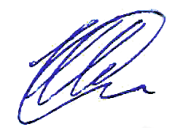 Генеральный директор			Шишко В. А.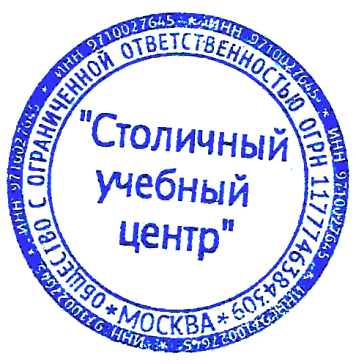 Носырева Марина Александровна